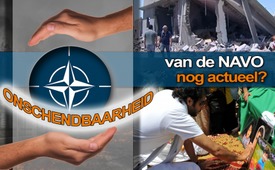 Onschendbaarheid van de NAVO nog actueel?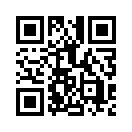 Khaled al-Hamedi, voorzitter van de “International Organisation for Peace, Care and Relief” OPCR, dat is de Internationale Organisatie voor vrede, sociale steun en hulpverlening verloor door het opzettelijke bombardement van zijn huis in Sorman in Libië op 26 juni 2011 dertien familieleden, waaronder drie kinderen en zijn zwangere vrouwKhaled al-Hamedi, voorzitter van de “International Organisation for Peace, Care and Relief” OPCR, dat is de Internationale Organisatie voor vrede, sociale steun en hulpverlening verloor door het opzettelijke bombardement van zijn huis in Sorman in Libië op 26 juni 2011 dertien familieleden, waaronder drie kinderen en zijn zwangere vrouw. Hij eiste, dat de NAVO voor deze en soortgelijke oorlogsmisdaden in Libië ter verantwoording zou worden geroepen. Maar de NAVO beroept zich op het Ottawa-verdrag van 1951, dat de militaire alliantie onschendbaarheid verleent. Het Belgische hof van beroep, waaraan Khaled al-Hamedi zijn geval voorlegde, gaf de NAVO gelijk in zijn oordeel van 23 november 2017. Is het niet hoog tijd om de onschendbaarheid van de NAVO op te heffen, gezien de talrijke, zware oorlogsmisdaden? Waarom mogen zij het volkenrecht ongestraft met de voeten treden?door ct.Bronnen:balfire.tv/nj/13de/globalismus/nja13_8_gruende_fuer_den_syrienhass.htm

- http://www.srf.ch/news/international/exodus-der-hoffnungslosen

- http://www.news.ch/Mehr+als+200+000+Opfer+im+syrischen+Buergerkrieg/646311/detail.htm

- http://www.srf.ch/news/international/80-tote-zivilisten-bei-us-angriff-in-syrien

- http://www.zeit.de/politik/ausland/2015-05/kobane-syrien-luftangriff-usa-islamischer-staat-opfer-zivilisten

- http://www.n-tv.de/politik/Woher-kommen-all-die-Fluechtlinge-article15691606.html

- http://www.uno-fluechtlingshilfe.de/fluechtlinge/zahlen-fakten.html

- http://www.nachdenkseiten.de/?p=26356

- http://www.ag-friedensforschung.de/regionen/Syrien/leukefeld3.html

- https://www.youtube.com/watch?v=TK1TyizRoYo


Ukraine - http://de.sputniknews.com/politik/20150104/300503051.html

- https://www.youtube.com/watch?v=SMP00Tto8DI

- http://www.pravda-tv.com/2015/06/ukraine-praesident-gibt-staatsstreich-zu/

- http://de.sputniknews.com/politik/20100902/257209336.html#ixzz3ij0edFnh

- https://theheartlandblog.wordpress.com/2012/06/21/geopolitischer-brennpunkt-ukraine/

- http://ukraine-nachrichten.de/bericht-%C3%BCber-diskussion-abend-ukrainischen-menschenrechtlern-%C3%BCber-verletzungen-menschenrechten-v%C3%B6lkerrechts-ostukraine-berlin-28-07-2015_4305

- http://www.welt.de/newsticker/news2/article136845897/Europarat-alarmiert-ueber-Verbrechen-gegen-Zivilisten-in-der-Ukraine.html

- http://www.gegenfrage.com/ukraine-80-prozent-unter-der-armutsgrenze/

- https://www.caritas.at/auslandshilfe/katastrophenhilfe-humanitaere-hilfe/laender-brennpunkte/ukraine/

- http://www.epochtimes.de/Land-Grabbing-in-der-Ukraine-Nationale-und-internationale-Konzerne-erhalten-EU-Kredite-a1224155.html

- http://www.neopresse.com/europa/ukraine-beschliesst-gesetz-westen-darf-atomwaffen-in-der-ukraine-stationieren/

- http://de.sputniknews.com/politik/20150205/300975896.html#ixzz3imA3Ni4F

- http://www.politaia.org/politik/europa/willy-wimmer-zu-waffenlieferungen-der-usa-in-die-ukraine/

- http://www.gegenfrage.com/ukrainische-regierung-zu-100-unter-us-kontrolle/


- ZeugenberichtDit zou u ook kunnen interesseren:---Kla.TV – Het andere nieuws ... vrij – onafhankelijk – ongecensureerd ...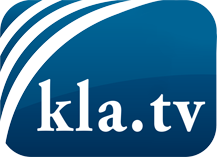 wat de media niet zouden moeten verzwijgen ...zelden gehoord van het volk, voor het volk ...nieuwsupdate elke 3 dagen vanaf 19:45 uur op www.kla.tv/nlHet is de moeite waard om het bij te houden!Gratis abonnement nieuwsbrief 2-wekelijks per E-Mail
verkrijgt u op: www.kla.tv/abo-nlKennisgeving:Tegenstemmen worden helaas steeds weer gecensureerd en onderdrukt. Zolang wij niet volgens de belangen en ideologieën van de kartelmedia journalistiek bedrijven, moeten wij er elk moment op bedacht zijn, dat er voorwendselen zullen worden gezocht om Kla.TV te blokkeren of te benadelen.Verbindt u daarom vandaag nog internetonafhankelijk met het netwerk!
Klickt u hier: www.kla.tv/vernetzung&lang=nlLicence:    Creative Commons-Licentie met naamgeving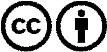 Verspreiding en herbewerking is met naamgeving gewenst! Het materiaal mag echter niet uit de context gehaald gepresenteerd worden.
Met openbaar geld (GEZ, ...) gefinancierde instituties is het gebruik hiervan zonder overleg verboden.Schendingen kunnen strafrechtelijk vervolgd worden.